О внесении изменений в Постановление от 25.10.2011 г.  №138«Об утверждении Положения «Об осуществлении защитыправ потребителей во внутригородскомМуниципальном образовании Санкт-Петербургамуниципальный округ Лиговка-Ямская»В соответствии с Гражданским Кодексом РФ, Законом Российской Федерации "О защите прав потребителей" от 07.02.1992 года № 2300-1, Федеральным законом «Об общих принципах организации местного самоуправления в Российской Федерации» от 06.10.2003 г. №131-ФЗ, законом Санкт-Петербурга «Об организации местного самоуправления в Санкт-Петербурге» от 23.09.2009 г. № 420-79, с письмом Роспотребнадзора от 28.01.2005г. № 0100/588-05-32, Уставом внутригородского Муниципального образования Санкт-Петербурга муниципальный округ Лиговка-Ямская, Решением Муниципального Совета от 07.07.2011 г. №164 «О предложении прокуратуры Центрального района Санкт-Петербурга от 15.06.2011 г. №14-2011 о внесении изменений в Решение Муниципального Совета от 26.02.2010 г. №75 и от 28.10.2010 г. №109», с учетом требования Прокуратуры Центрального района об изменении НПА с целью исключения выявленного коррупциогенного фактора от 16.02.2012 г. №б/н, в целях приведения в соответствие с действующим законодательством нормативно-правовых актов и совершенствования работы местной Администрации в целом:1. Изложить  пункт 2.3. Положения «Об осуществлении защиты прав потребителей во внутригородском Муниципальном образовании Санкт-Петербурга муниципальный округ Лиговка-Ямская», утвержденного Постановлением от 25.10.2011 г.  №138 «Об утверждении Положения «Об осуществлении защиты прав потребителей во внутригородском Муниципальном образовании Санкт-Петербурга муниципальный округ Лиговка-Ямская» (далее - Постановление от 25.10.2011 г.  №138) в следующей редакции:«2.3. Работа по обращению (жалобе) жителя Муниципального образования Лиговка-Ямская проводится лишь в случае, если исследуемая специалистом ситуация регулируется законодательством о защите прав потребителей.Если конкретная ситуация, с которой связано обращение, не регулируется законодательством о защите прав потребителей, гражданину в срок не более месяца дается соответствующий письменный ответ.Если не регулируемый законодательством о защите прав потребителей вопрос, в связи с которым поступило обращение, вообще не относится к компетенции органов местного самоуправления, гражданин в срок не более месяца информируется о том, в какой орган государственной власти ему следует обратиться для реализации соответствующего права либо для его защиты.»2. Изложить  пункт 3.2. Положения «Об осуществлении защиты прав потребителей во внутригородском Муниципальном образовании Санкт-Петербурга муниципальный округ Лиговка-Ямская», утвержденного Постановлением от 25.10.2011 г.  №138 в следующей редакции:«3.2. Все письменные и устные обращения и заявления потребителей специалист регистрирует в соответствующем журнале входящей корреспонденции в день поступления.Заявления потребителей рассматриваются  в срок не более месяца. В случаях, когда, в соответствии с действующим законодательством, для рассмотрения заявления необходимо проведение экспертизы, востребование дополнительных материалов и т. д., сроки рассмотрения продлеваются Главой местной Администрации, но не более чем на один месяц.»2. Направить копию настоящего Постановления  в Прокуратуру Центрального района Санкт-Петербурга и  Юридический комитет Администрации Губернатора Санкт-Петербурга.3. Специалисту 1-ой категории структурного подразделения планово-экономической работы довести данное Постановление  муниципальным служащим местной Администрации внутригородского Муниципального образования Санкт-Петербурга муниципальный  округ Лиговка-Ямскаяпод роспись.4. Опубликовать Постановление в официальном печатном СМИ Муниципального образования Лиговка-Ямская и на официальном сайте в сети Интернет.     5. Настоящее Постановление  вступает в силу с момента его подписания.     6. Контроль за исполнением  Постановления оставляю за собой.И.о. Главы местной Администрации                                                                               внутригородского Муниципального образования                                            О.Ю. Буканова  Санкт-Петербурга муниципальный округ Лиговка-Ямская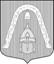 МЕСТНАЯ  АДМИНИСТРАЦИЯВНУТРИГОРОДСКОГО МУНИЦИПАЛЬНОГО  ОБРАЗОВАНИЯСАНКТ-ПЕТЕРБУРГА МУНИЦИПАЛЬНЫЙ ОКРУГ ЛИГОВКА-ЯМСКАЯП О С Т А Н О В Л Е Н И ЕМЕСТНАЯ  АДМИНИСТРАЦИЯВНУТРИГОРОДСКОГО МУНИЦИПАЛЬНОГО  ОБРАЗОВАНИЯСАНКТ-ПЕТЕРБУРГА МУНИЦИПАЛЬНЫЙ ОКРУГ ЛИГОВКА-ЯМСКАЯП О С Т А Н О В Л Е Н И ЕМЕСТНАЯ  АДМИНИСТРАЦИЯВНУТРИГОРОДСКОГО МУНИЦИПАЛЬНОГО  ОБРАЗОВАНИЯСАНКТ-ПЕТЕРБУРГА МУНИЦИПАЛЬНЫЙ ОКРУГ ЛИГОВКА-ЯМСКАЯП О С Т А Н О В Л Е Н И ЕМЕСТНАЯ  АДМИНИСТРАЦИЯВНУТРИГОРОДСКОГО МУНИЦИПАЛЬНОГО  ОБРАЗОВАНИЯСАНКТ-ПЕТЕРБУРГА МУНИЦИПАЛЬНЫЙ ОКРУГ ЛИГОВКА-ЯМСКАЯП О С Т А Н О В Л Е Н И Е29.02.2012№№15┌                      ┐┌                                                                                                ┐┌                                                                                                ┐